Рекламно-Образовательный ТурМилан + Круиз по Средиземному морюс 22.05.2019 по 26.05.2019 г. 5 дней/4 ночиМаршрут: Милан (3 дн/2 н Hotel Antares Concorde 4*) + Круиз (Генуя-Марсель-Террагона 3 дн/2 н) на лайнере Costa Fortuna)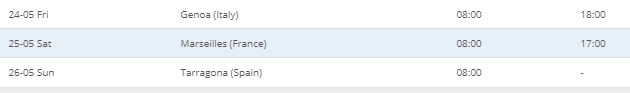 СТОИМОСТЬ ТУРА НА ЧЕЛОВЕКА:½ DBL –   585 EURSNGL- не предусмотренВ стоимость входит:- проживание на лайнере Costa Fortuna – внутренняя каюта  / питание FB                                                                - проживание  в отеле Милана Hotel Antares Concorde 4* –  / питание BB
- развлекательная программа на борту круизного лайнера
- сопровождающий ICS (1 человек)                                                                                                    - авиаперелёт (с багажом) Москва-Милан и Барселона – Москва рейсом «Аэрофлота»:             
 1 SU2416 22 мая в 06:50 – прилет в Милан в 09:40  
 2 SU2517 26 мая вылет из Барселоны в 18:00 – прилет в Москву в  23:20 
- медицинская страховка
- все трансферы по маршруту  
- обзорная экскурсия в Милане с русскоговорящим гидом 
- посещение аутлета Serravalle (при переезде из Милана в Геную)                                                                      - Барселона (остановка для самостоятельной прогулки) и далее трансфер в аэропорт Дополнительно оплачивается:
- виза (к оформлению виза Италии 85 евро)
- чаевые персоналу (сервисный сбор, обязательная доплата) 10 Евро в день                                                                                                                                - дополнительные экскурсии (23.05.19 обзорная экскурсия на озера Комо&Маджоре – 40 Евро)- дополнительные экскурсии (25.05.19 Марсель)- каюта с окном (55 Евро с человека  в двухместной каюте, количество кают с окном - ограничено)- пакет напитков Brindiamo на круизном лайнере  (80 Евро с человека, при условии, что второй пассажир каюты также купит данный пакет напитков. Т,к. пакет напитков должен быть забронирован на всех  в каюте)22.05.191 деньРанний вылет в МиланВстреча, трансфер в отель, размещение.Обзорная экскурсия по Милану23.05.192 деньМилан. Свободный день. 24.05.193 деньВыписка из отеля, трансфер в Геную. По пути – остановка (shoping) в аутлете Serravalle Designer Outlet.Прыбытие в морской порт Генуи. Регистрация на лайнер. Размещение25.05.194 деньМарсель. Свободный день.26.05.195 деньТеррагона. Сход с лайнера, трансфер в Барселону (с остановкой в городе для самостоятельной прогулки). Прибытие в аэропорт Барселоны, вылет в Москву